鸡饲料的原材料是什么配料，鸡饲料配方表配料详细现在很多养殖户养鸡都采用自己配制的鸡饲料，满足各种鸡的营养需求，能有效降低成本，提高养殖经济效益，科学搭配原料喂食，充分体现鸡的营养价值高，使日粮营养物质更容易吸收，如何搭配鸡饲料配方？我们来了解一下吧！仅供参考。鸡饲料自配料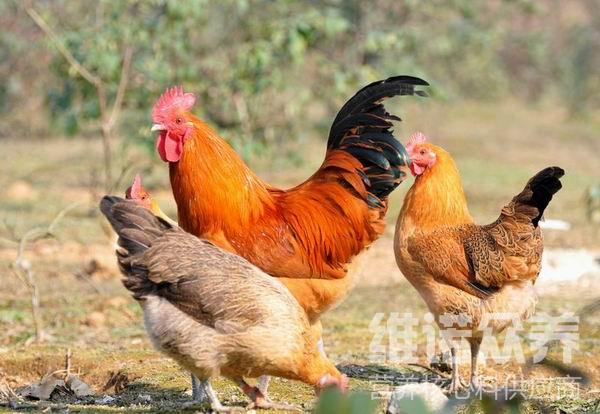 鸡饲料自配料：1.玉米58%，米糠7%，花生仁饼3%，棉粕14.7%，菜籽饼15%，石粉2%，维诺鸡用多维0.1%，维诺霉清多矿0.1%，维诺复合益生菌0.1%。　2.豆粕35.3%，豆饼30%，糠麸20%，鱼粉8%，贝粉6%，食盐0.4%，维诺鸡用多维0.1%，维诺霉清多矿0.1%，维诺复合益生菌0.1%。　自己配比鸡饲料原料进食，不仅生长好，有效提高鸡的抵抗力，促进鸡的成活率，鸡饲料饲养标准化，更好的节省了养殖鸡成本，复合益生菌明显提高免疫能力和抗应激能力，顽固性腹泻，肠胃炎，群发性肠炎和肠道感染，降低死亡率。